BAC PRO HR, les incidences de la suppression de la certification intermédiaire (BEP à 2 options)>> Document de la DEC 7 octobre 2020A) Sur les épreuves d’examen en CCFAvant 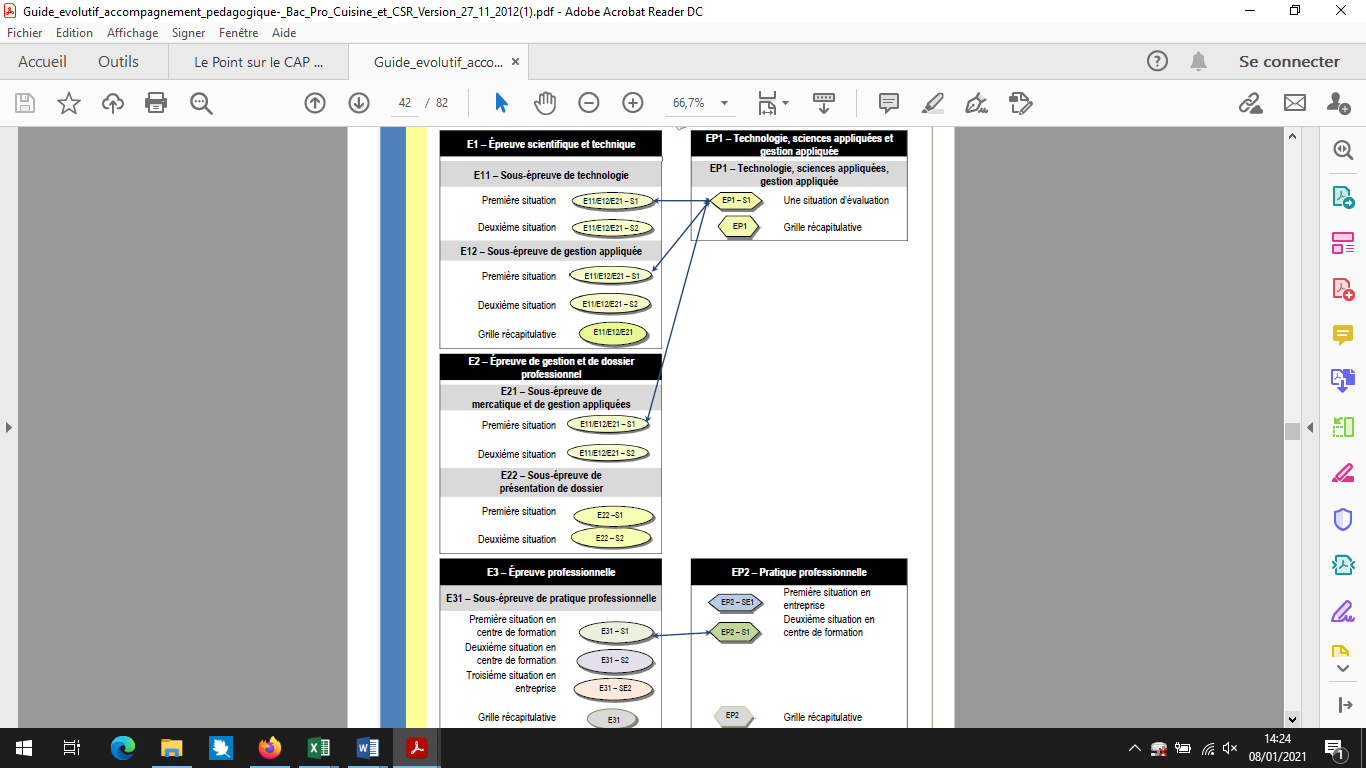 b) AprèsBac Pro Cuisine et CSR – ancienne liaison avec le BEPB) Sur les épreuves d’examen en ponctuel, pas de modification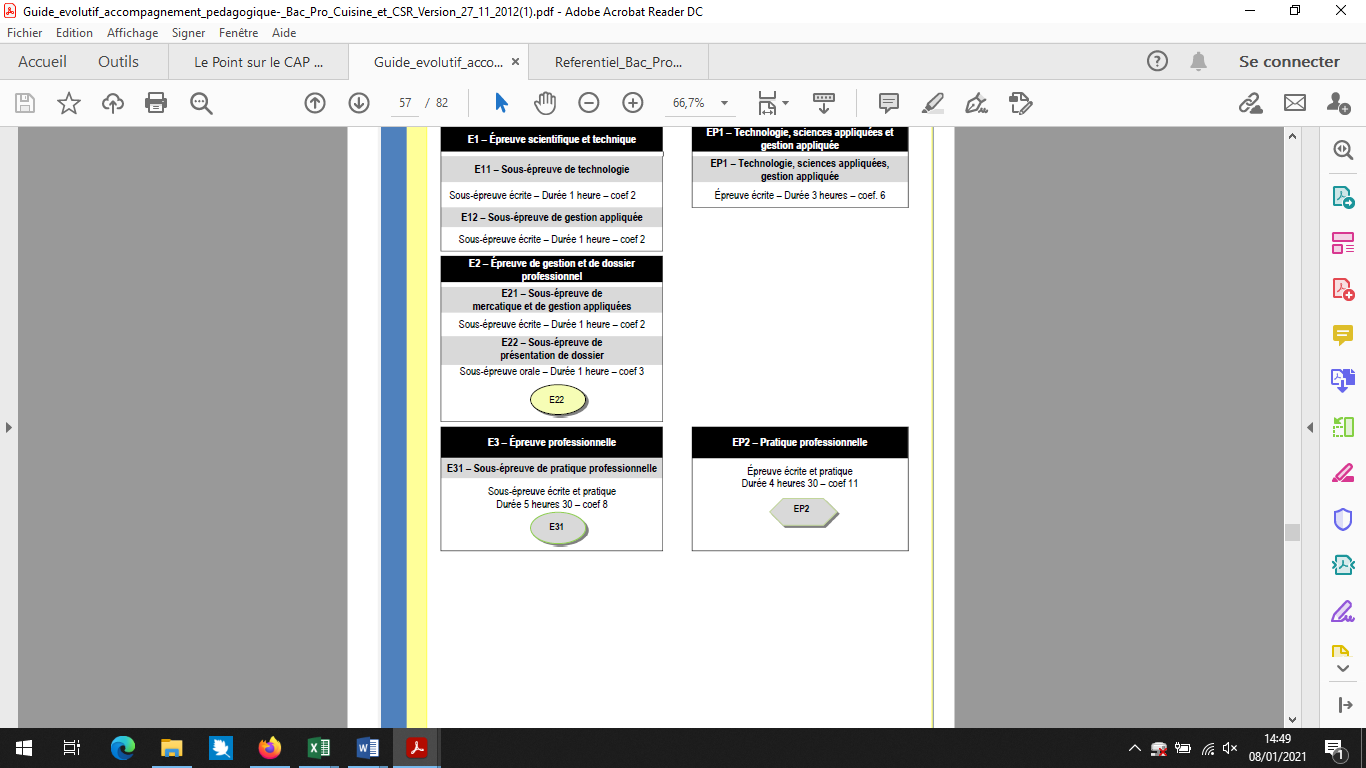 	C) Sur l’accompagnement et l’évaluation des temps en milieu professionnel.		C.1 Avant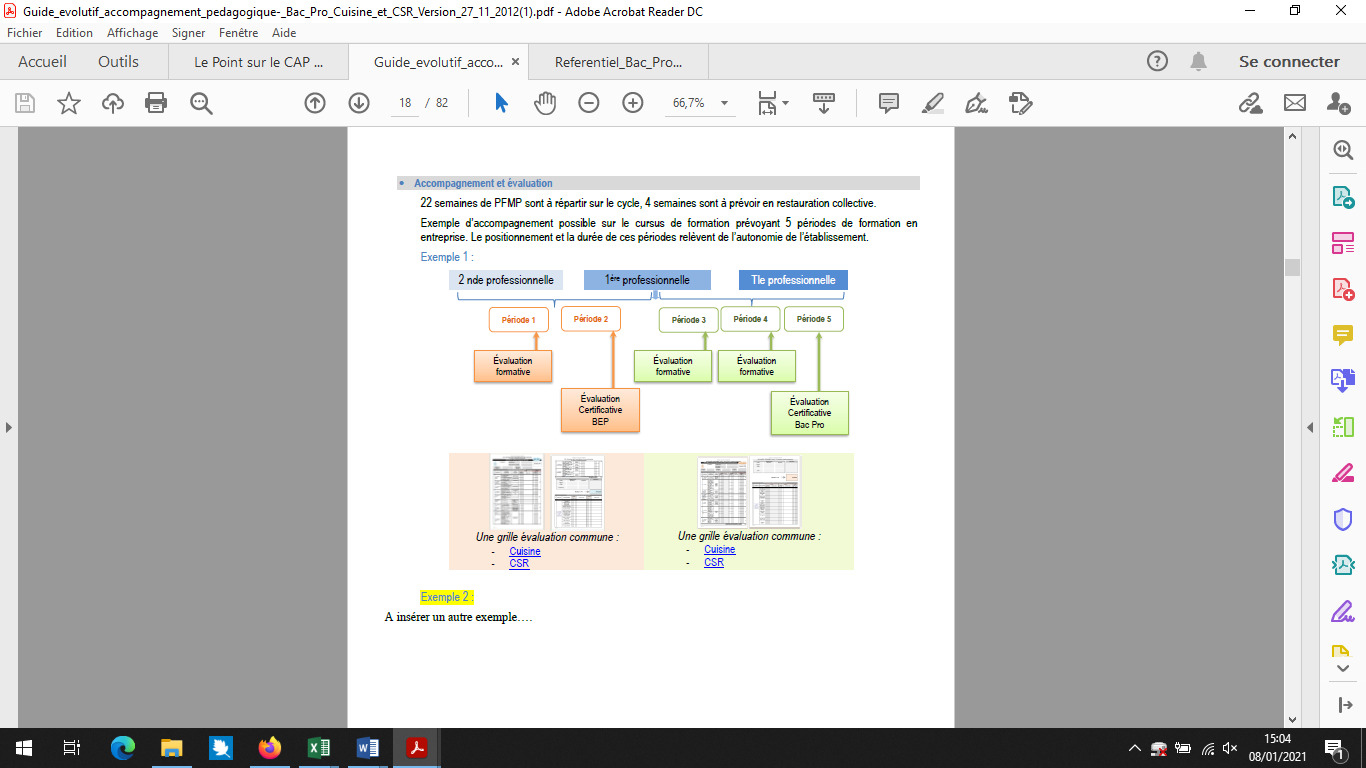 	C.2 AprèsE1 – Épreuve scientifique et techniqueE1 – Épreuve scientifique et techniqueE11 – Sous-épreuve de technologieE11 – Sous-épreuve de technologiePremière situationAvant la fin du 1er semestre de 1ère en lien avec l’ E12 S1Avant la fin du 1er semestre de 1ère en lien avec l’ E12 S1Deuxième situationE11 – S2E11 – S2E12 – Sous-épreuve de sciences appliquéesE12 – Sous-épreuve de sciences appliquéesE12 – Sous-épreuve de sciences appliquéesPremière situationAvant la fin du 1er semestre de 1èreen lien avec l’E11 S1Avant la fin du 1er semestre de 1èreen lien avec l’E11 S1Deuxième situationE12 – S2E12 – S2E2 – Épreuve de gestion et de dossier professionnelE2 – Épreuve de gestion et de dossier professionnelE2 – Épreuve de gestion et de dossier professionnelE21 – Sous-prevue de mercatique et de gestion appliquéeE21 – Sous-prevue de mercatique et de gestion appliquéeE21 – Sous-prevue de mercatique et de gestion appliquéePremière situation      Avant la fin du 1er semestre de 1ère                           Avant la fin du 1er semestre de 1ère                     Deuxième situationE21 – S2E21 – S2E22 – Sous-épreuve de présentation de dossierE22 – Sous-épreuve de présentation de dossierE22 – Sous-épreuve de présentation de dossierPremière situationAvant la fin du second semestre de 1èreAvant la fin du second semestre de 1èreDeuxième situationE22 – S2E22 – S2E3 – Épreuve professionnelleE3 – Épreuve professionnelle             Première situation en centreAvant la fin du 1er semestre de 1èreAvant la fin du 1er semestre de 1èreDeuxième situation en centreE3 – S2E3 – S2Troisième situation en entreprise E3 –SE2* E3 –SE2*seconde1èreterminaleEn lycéeEn lycéeEn lycéeGrille d’évaluation formative intégrant les 2 valencesUne grille d’évaluation intégrant le cadre formatif puis certificatif pour le BAC Cuisine et le BAC CSRUne grille d’évaluation intégrant le cadre formatif puis certificatif pour le BAC Cuisine et le BAC CSREn CFAEn CFAEn CFAGrille d’évaluation formative pour les  BAC Cuisine et CSR (les éléments certificatifs ne sont pas à compléter)Une grille d’évaluation intégrant le cadre formatif puis certificatif pour le BAC Cuisine et le BAC CSRUne grille d’évaluation intégrant le cadre formatif puis certificatif pour le BAC Cuisine et le BAC CSR